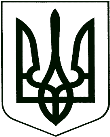 	У К Р А Ї Н А	проектКОРЮКІВСЬКА МІСЬКА РАДАЧЕРНІГІВСЬКА ОБЛАСТЬР І Ш Е Н Н Я(двадцять четверта сесія сьомого скликання)30 травня 2019 року                      м. Корюківка                               № __-24/VІIПро продаж земельних ділянокнесільськогосподарського призначенняна території Корюківської міської радиРозглянувши звіт з експертної грошової оцінки земельної ділянки, враховуючи рекомендації постійної комісії міської ради з питань житлово-комунального господарства, регулювання земельних відносин, будівництва та охорони навколишнього природного середовища, керуючись Конституцією України, ст.ст. 628, 629 Цивільного кодексу України, ст.ст. 12, 79-1, 122, 127, 128 Земельного кодексу України, рішенням восьмої сесії Корюківської міської ради сьомого скликання від 09.08.2017 року «Про збільшення вартості продажу земельних ділянок несільськогосподарського призначення», ст.ст. 26, 60 Закону України «Про місцеве самоврядування в Україні»,міська рада вирішила:1. Взяти до відома звіт з експертної грошової оцінки земельної ділянки несільськогосподарського призначення, на якій знаходяться нежитлові будівлі, які належать ТОВ «Корфад» на праві приватної власності згідно договору купівлі-продажу від 14.02.2018 року, серія та номер 206. Земельна ділянка розташована за адресою: провулок Вокзальний, 8а, м. Корюківка, кадастровий номер земельної ділянки 7422410100:01:001:1405, площею 962 м2, для розміщення та експлуатації основних, підсобних і допоміжних будівель та споруд підприємств переробної, машинобудівної та іншої промисловості. Звітом з експертної грошової оцінки земельної ділянки встановлена ринкова вартість земельної ділянки в розмірі 12 046 грн. 00 коп. (дванадцять тисяч сорок шість гривень 00 коп.) без урахування ПДВ.	1.1. Визначити ціну продажу земельної ділянки, вказаної в п. 1 цього рішення, у сумі 13 250 грн. 60 коп. (тринадцять тисяч двісті п’ятдесят гривень 60 коп.) без урахування ПДВ.	1.2. Продати земельну ділянку, вказану в п.1 цього рішення, за                          13 250 грн. 60 коп. (тринадцять тисяч двісті п’ятдесят гривень 60 коп.) без урахування ПДВ.	1.3. Встановити авансовим внеском кошти в сумі 1 395 грн. 07 коп. (одна тисяча триста дев’яносто п’ять гривень 07 коп.), які сплачені ТОВ «Корфад» відповідно до договору №1/2019 від 10.09.2018 р. на рахунок Корюківської міської ради в рахунок оплати ціни земельної ділянки площею 962 м2, що розташована за адресою: провулок Вокзальний, 8а, м. Корюківка.	 1.4. Кошти від продажу земельної ділянки зараховуються на розрахунковий рахунок № 31513941025639, відкритий Казначейство України (ЕАП), МФО банку 899998, код ЄДРПОУ 37750065, код платежу 33010100, отримувач: УК у Корюк.р-ні/отг м.Корюків/33010100.1.5. Договір купівлі-продажу земельної ділянки укласти з                            ТОВ «Корфад» за його рахунок та враховуючи вимоги п. 1.1.– 1.4. цього рішення.1.6. Повний розрахунок з ТОВ «Корфад» за придбання земельної ділянки, вказаної в п. 1 даного рішення, повинен бути підтверджений довідкою Корюківської міської ради про зарахування до місцевого  бюджету всієї суми  коштів. 1.7.  Припинити дію договору оренди земельної ділянки від 07.08.2018р. з ТОВ «Корфад» з дня укладання договору купівлі – продажу земельної ділянки, яка розташована за адресою: провулок Вокзальний, 8а,               м. Корюківка, площею 962 м2.2.  Контроль  за виконанням даного рішення покласти на постійну комісію міської ради з питань житлово-комунального господарства, регулювання земельних відносин, будівництва та охорони навколишнього природного середовища.Міський голова                                                                                  Р.АХМЕДОВПОГОДЖЕНО:Начальник відділу земельнихресурсів та комунального майнаміської ради 								Т.В. Скиба Провідний спеціаліст - державнийреєстратор юридичного відділуміської ради							          І.О. Ващенко 